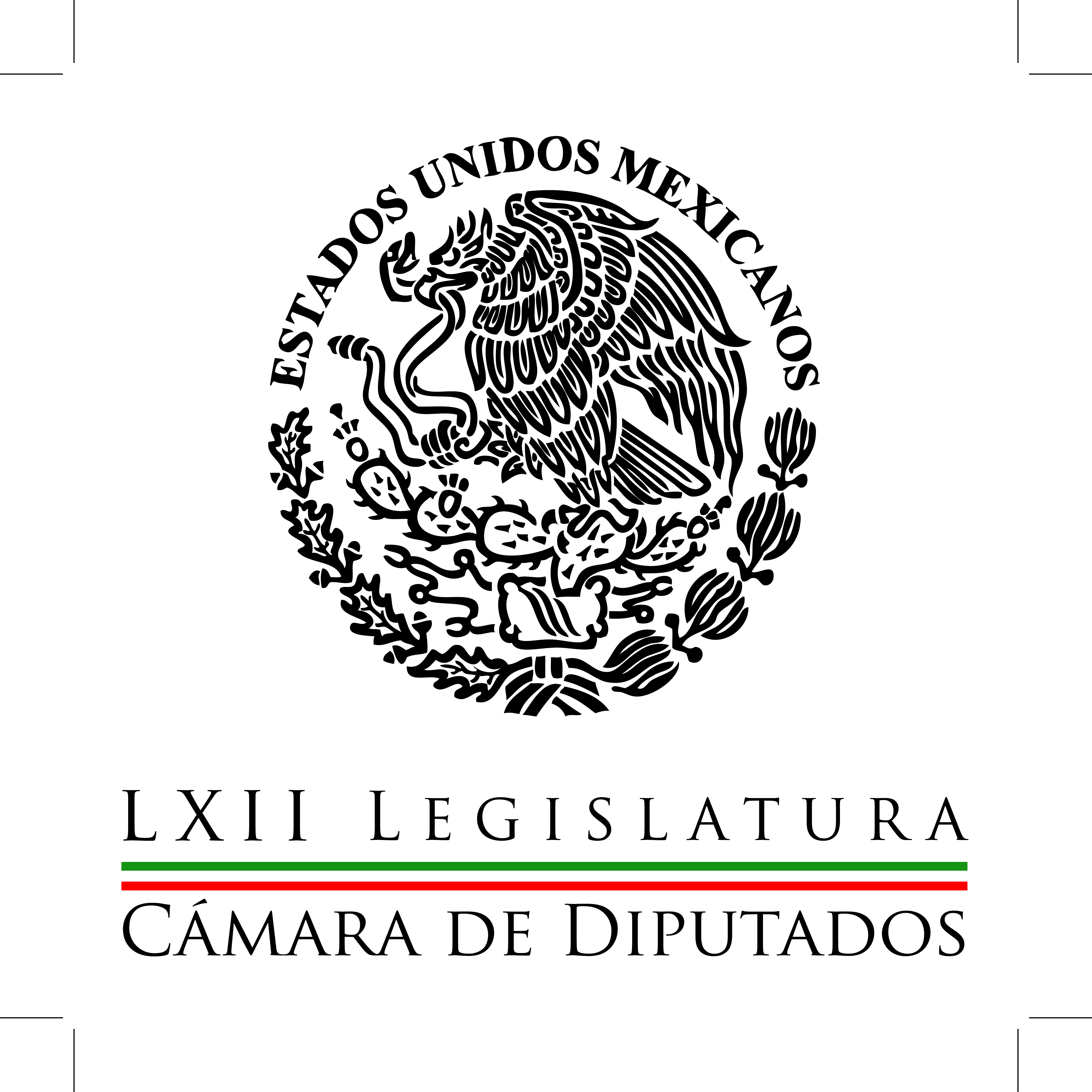 Carpeta InformativaCorte Fin de SemanaResumen: Beltrones convoca a votar con responsabilidadAsegura Beltrones que Sonora tiene cara de gobernadoraResultados de mi partido van a dar una sorpresa: MonrealNiega Escobar injerencia en apoyo de famosos al Verde07 de junio de 2015TEMA(S): Nota InformativaFECHA: 07-06-2015HORA: 12:29NOTICIERO: NotimexEMISIÓN: Fin de SemanaESTACIÓN: InternetGRUPO: Gubernamental0Beltrones convoca a votar con responsabilidadEl líder priista en la Cámara de Diputados, Manlio Fabio Beltrones Rivera, convocó a los sonorenses a votar con responsabilidad este domingo, para permitir “que las cosas buenas sucedan en un país que necesita de buenas noticias”.Antes de sufragar en la casilla especial 418 de esta capital, el también presidente de la Junta de Coordinación Política del órgano legislativo aseguró que, con excepción de algunos incidentes en Oaxaca, “en todos los demás estados se vive una fiesta democrática”.Planteó que con el voto se logra el tránsito a una sociedad democrática madura que permite las transiciones de gobierno, por lo que es importante que nadie se quede sin emitir su sufragio “para que Sonora y el país vaya todavía más adelante”.Beltrones Rivera fue entrevistado en la fila para ejercer el voto y al respecto señaló: “casi siempre he hecho fila, casi para todo, de tal suerte que eso me ha hecho mucho más entero a la persona”.Reconoció que en la víspera hubo en la entidad algunos incidentes relacionados con la jornada electoral de este domingo, pero finalmente las cosas se han normalizado y los sonorenses “están tomando las cosas con responsabilidad al salir a emitir su sufragio”.El legislador enfatizó que “es facultad y derecho de todos los ciudadanos que con su voto se lleve a cabo un ejercicio democrático que permita el tránsito a una democracia madura”.Por ello reiteró la importancia de que este 7 de junio, tanto en Sonora como en las demás entidades federativas donde hay comicios, nadie se quede sin votar./arm/mTEMA(S): Trabajo Legislativo FECHA: 07/06/15HORA: 11:54NOTICIERO: Reporte 98.5EMISIÓN: Fin de semanaESTACION: 98.5 FMGRUPO: ImagenAsegura Beltrones que Sonora tiene cara de gobernadoraErnesto Méndez, reportero: Nos encontramos en la ciudad de Hermosillo, Sonora, en la casilla 418, en el colegio la REA, de la colonia Los Periodistas. A mis espaldas se encuentra el líder de PRI, en la Cámara de Diputados, Manlio Fabio Beltrones, a quien le vamos a preguntar sobre la elección en el estado.-Diputado, ¿cómo es la situación de la elección, aquí en el estado de Sonora?“Esta (Pavlovich) tiene cara de futura gobernadora, ¡eh!, ¿verdad? Vela nada más. Estoy seguro que le ira bien”, sostuvo Beltrones.-¿Ninguna incidencia?“Ninguna incidencia. Lo que yo he visto, ha sido una jornada tranquila y copiosa, lo cual le conviene mucho a Sonora.“Estoy seguro que Sonora va a salir ganando, las cosas buenas tendrán que suceder en Sonora”, comentó el líder priista.-Diputado, la invitación a la gente de Sonora a que acudan a las urnas.“Estoy seguro que de que nadie debe de quedarse en su casa, ejerza su derecho a votar y cambie la situación en el país”, dijo.-Oiga los focos rojos, en todo el país ¿cómo los ve usted?“Pues, como focos que tienen que atenderse. A pasar del ámbar, después a verde, la mayoría de los estados, distritos, están en fase, está habiendo copiosa votación eso es lo que debemos de privilegiar, sí hay algunas zonas. Nosotros como siempre lo resolvemos”, detalló el legislador.Tuvimos en este momento una entrevista en vivo con el diputado Manlio Fabio Beltrones, aquí en la casilla ubicada en la ciudad de Hermosillo, Sonora, es mi reporte por el momento. Duración: 2´4” bmj/mTEMA(S): Trabajos LegislativosFECHA: 07-06-2015HORA: 13:05NOTICIERO: Milenio TVEMISIÓN: DomingoESTACION: Milenio TVGRUPO: Milenio TV0Resultados de mi partido van a dar una sorpresa: MonrealHéctor Diego Medina, conductor: El candidato de Regeneración, Morena la delegación Cuauhtémoc Ricardo Monreal, aseguró que los resultados de su partido van a dar una sorpresa en estas elecciones luego de emitir su voto en la colonia Juárez.Dijo que Morena se convertirá en una fuerza política viable y alternativa para los ciudadanos tanto en la Ciudad de México como en todo el país.Ricardo Monreal, ex gobernador de Zacatecas: Los resultados de Morena en el Distrito Federal y en el país, pero fundamentalmente en la Ciudad de México, la van a colocar en una fuerza política muy importante.Estimo que Morena puede convertirse en la primera o segunda fuerza política de la ciudad y por ser el primer proceso me parece encomiable, me parece único en la historia de los partidos políticos, Morena va a representar una alternativa viable. Duración 1’00”/monitoreoTEMA(S): Nota InformativaFECHA: 07-06-2015HORA: 13:31NOTICIERO: Milenio.comEMISIÓN: Fin de SemanaESTACIÓN: internetGRUPO: Milenio0Niega Escobar injerencia en apoyo de famosos al VerdeEl vocero nacional del Partido Verde Ecologista de México, Arturo Escobar, se deslindó de los pronunciamientos que hicieran en Twitter algunos artistas e integrantes de la farándula.Aseguró que las preferencias electorales pueden hacerse públicas en las redes sociales por lo que descartó que el PVEM tuviera injerencia en ellas.Después de emitir su voto, Arturo Escobar, confió en que su partido alcance las votaciones históricas que tienen en procesos intermedios que oscilan entre los 7 y 8 puntos porcentuales. Dijo que la meta es alcanzar los dos dígitos que implicaría llegar a su máximo histórico.Escobar, dijo también que su partido se encuentra en saldo blanco en el proceso electoral pues las sanciones que le impusieron están siendo revisadas por el Tribunal Electoral del Poder Judicial de la Federación por lo que podrían revocarse, confió en que la ciudadanía pueda favorecerlos en el proceso.